3-Chunk Paragraph											 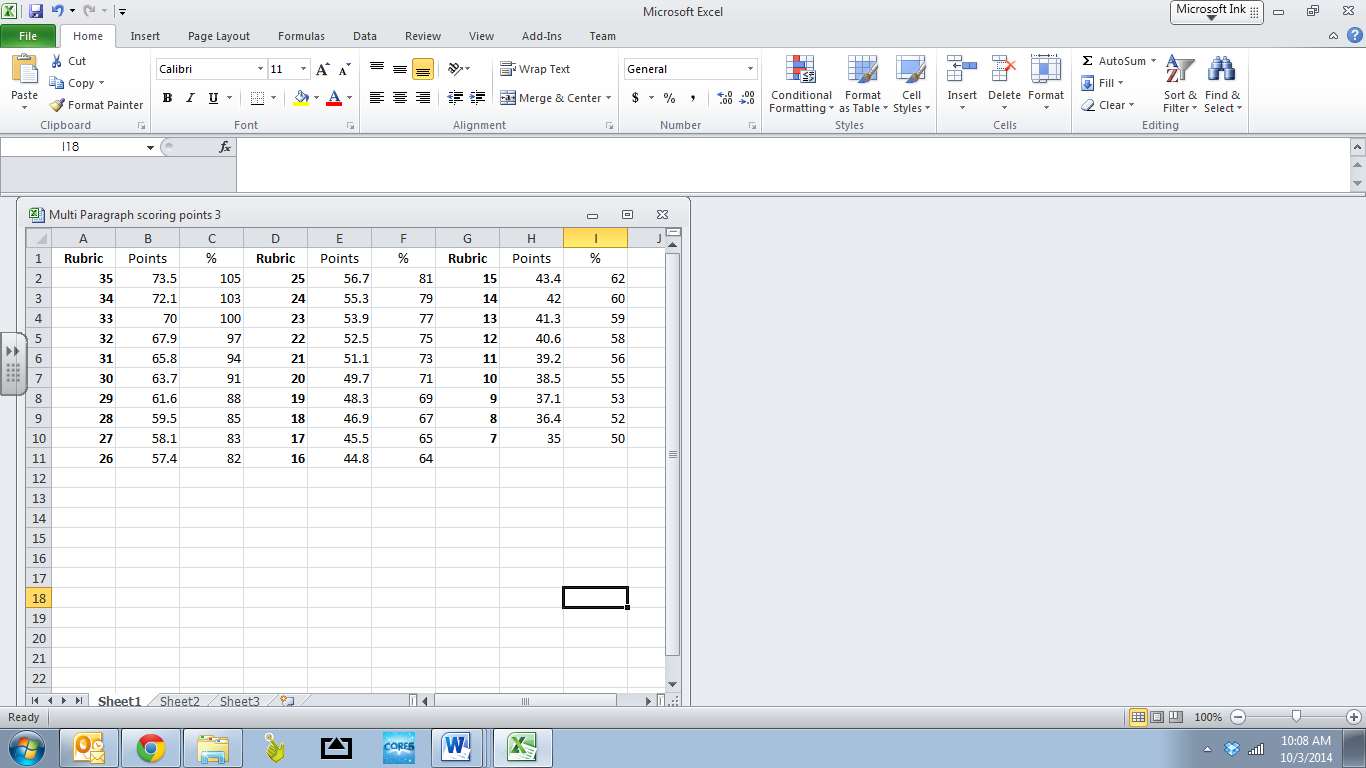 Superb (5)Strong (4)Okay (3)       Poor (2)Missing (1)Ideas & ContentCD (relevance of details, strength of examples)MLAInternal Citation (correctly has citation after facts) (last name page #)Format(heading, margins, 12 pt font, times, dbl sp, no skipped lines)Organization(format)Topic Sentence (main idea, position)Organization(format)3 Chunks ( 1 chunk = CD with lead-in for quote + 2 CM that analyzes)Organization(format)Concluding Sentence (repeats topic in dif words)AnalysisCM (form connections, insightful explanations, why it’s important)